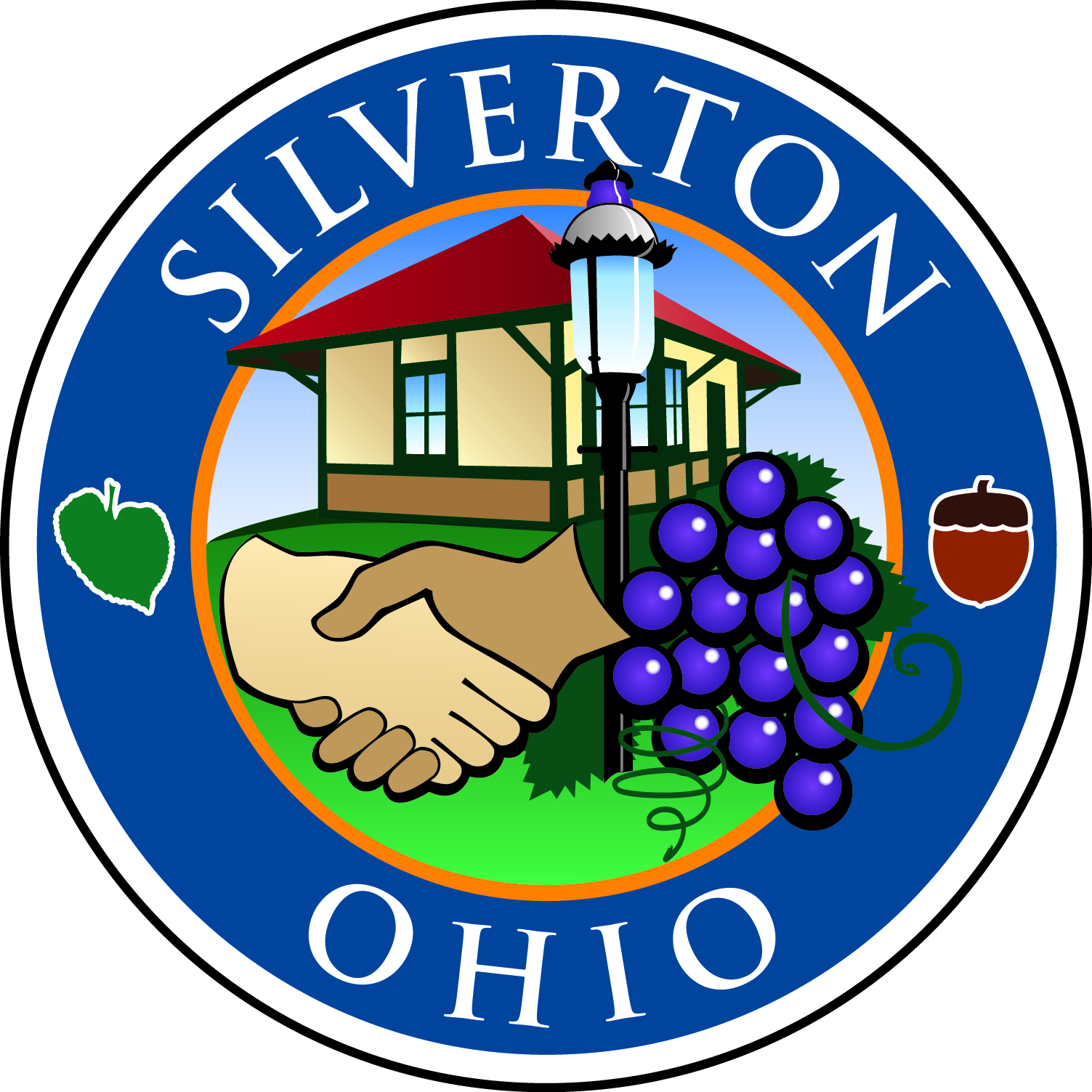 RECORD OF PROCEEDINGSMinutes of the Silverton Village Council RetreatHeld Saturday, January 3, 2015 at Meier’s WineryThe Council of the Village of Silverton met for a workshop in Council Chambers at 6860 Plainfield Road at 10:00 am on Saturday, January 3, 2015. Mayor Smith called the meeting to order.OPENING REMARKS:Mayor Smith led a moment of prayer followed by the Pledge of Allegiance. ROLL CALL:Elected Officials:John Smith, Mayor			PresentShirley Hackett-Austin, Council	PresentMark Quarry, Council			PresentFrank Sylvester, Council		PresentIdella Thompson, Council		PresentDottie Williams, Council		PresentFranklin Wilson, Council		PresentAlso present:Tom Carroll, Village Manager Meredith George, Village ClerkMAYOR’S COMMENTS AND GUESTS:Mayor Smith opened the retreat and is excited about 2015! RETREAT DISCUSSION ITEMS:2014 Annual Report: 
Mr. Carroll reviewed the 2014 Annual Report, highlighting the goals that have been met in 2014 and on-going plans for 2015.Policing: 
Policing with the Sheriff’s Office is going well and activity has been restored to levels consistent with when the Silverton Police Department was fully staffed. Streets: 
South Avenue is open, but was a tough project to complete. We have 2 major projects scheduled for 2015: Sibley Avenue (full reconstruction) and South Broadlawn (full reconstruction). North Broadlawn will be milled and resurfaced as part of the South Broadlawn project. Additionally, work on West & North Fordham, Elm, a small section of Blue Ash near the Fire District, Center Ave, and a small section of North Avenue will be completed in 2015. This work was scheduled to be completed in 2014, but was postponed due to adverse weather conditions. Stewart Road from the corporation line north until the Marathon gas station is scheduled for milling and resurfacing in 2015, along with a new gateway, and will be paid for with TIF funding. We are also hoping to get a grant for Woodford for either 2015 or 2016. Job Creaton: 
Mr. Carroll reported the two major job creation projects are the Carter Properties and the Montgomery/Stewart properties. Most of the properties have been acquired and demolition with commence in 2015. Mr. Quarry asked that the Village consider leaving as many trees intact as possible through the demolition process. Mr. Carroll agreed. Code Enforcement: 
Mr. Carroll reported that code enforcement will remain constant on the list of goals for the Village, but progress was made in 2014. The Village will focus on more difficult violations in 2015, such as paint, gutters, etc. A discussion ensued. Mr. Carroll added regulating residential paint colors, and a sidewalk program to his 2015 to do list.Public Information: 
Mr. Carroll reported the Village has re-instated the newsletter and launched a new website in 2014 to facilitate better communication to the residents. The Village also held five Neighborhood town hall meetings. Additionally, there are monthly Block Watch meetings and Council meetings for residents to attend. 2015 Work Plan
Mr. Carroll presented the 2015 Work Plan. Projects include the road projects stated above, two park projects: the playground and ball field in Ficke Park, and the Veteran’s Memorial in the Silverton Train Station Park. Council will also focus on the existing economic development projects. 2015 will prove to be a very exciting year for Silverton. 
Rough Draft Conceptual Plan for Silverton Paideia School SiteMr. Carroll reviewed a basic conceptual plan for the old school site. The plan is just to give Council an idea of what the site could look like. Forced Choice Exercise for Silverton Paideia School Site:Mr. Carroll, Mayor Smith and Council participated in an exercise to gather ideas and preferences for the future development of the old school site. Answers were collected and need to be analyzed for further discussion. A date to continue the discussion will be determined. ADJOURNMENT:Mrs. Hackett-Austin moved to adjourn and was seconded by Mr. Quarry. Motion carried by a unanimous voice vote.The meeting was adjourned at 2:00 p.m.Respectfully submitted,_____________________________        Meredith L. GeorgeClerk of Council_____________________________John A. SmithMayor